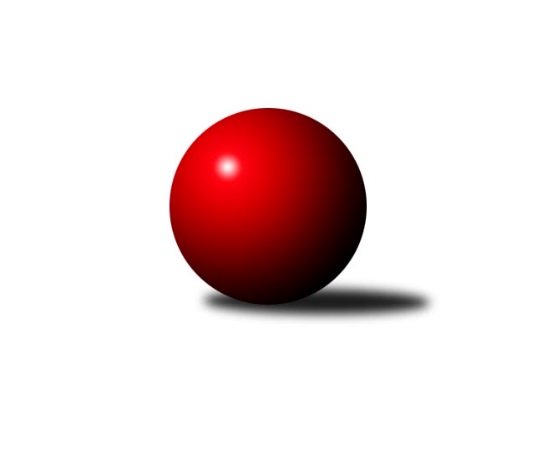 Č.14Ročník 2021/2022	5.2.2022      Úspěchem všech v tomto kole bylo především sehrání všech naplánovaných utkání. Toto kolo patřilo téměř stoprocentně jen domácím celkům. Body doma ztrácejí pouze hráči Šanova v nervy drásajícím utkání, konečný rozdíl byl pouhých 11 kuželek. Obdobné utkání plné zvratů bylo k vidění ve Valticích, zde vedoucí Prušánky nakonec body přenechávají domácím, proti bylo v konečném součtu pouhých 24 kuželek. V Českých Budějovicích se utkání rozhodlo až v poslední rundě, jinak byl vývoj spíše příznivý pro hráče z Machové. Osobní výkony nad hranicí 600 kuželek bylo tentokrát poskromnu oproti minulému kolu, pouze dvakrát se to podařilo, nejlepší byl výkon hráče Sokola Šanov Jiřího Konvalinky 605.       Za zmínku stojí i nový rekord kuželny TJ Sokol Mistřín, ten má nyní hodnotu 3444.Nejlepšího výkonu v tomto kole: 3444 dosáhlo družstvo: TJ Sokol Mistřín Nejlepší výkon utkání: 605 - Jiří Konvalinka, TJ Sokol Šanov3. KLM D 2021/2022Výsledky 14. kolaSouhrnný přehled výsledků:TJ Centropen Dačice C	- TJ Sokol Husovice C	7:1	3192:3016	17.0:7.0	5.2.TJ Sokol Mistřín 	- TJ Start Jihlava 	8:0	3444:3248	16.0:8.0	5.2.TJ Loko.České Budějovice 	- TJ Sokol Machová 	6:2	3142:3070	14.0:10.0	5.2.KK Slavoj Žirovnice 	- TJ Centropen Dačice B	5:3	3212:3080	15.0:9.0	5.2.TJ Sokol Šanov 	- TJ Sokol Slavonice	2:6	3233:3244	9.0:15.0	5.2.TJ Lokomotiva Valtice  	- SK Podlužan Prušánky 	5:3	3260:3236	12.0:12.0	5.2.Tabulka družstev:	1.	SK Podlužan Prušánky	13	11	0	2	75.5 : 28.5 	187.5 : 124.5 	 3336	22	2.	TJ Centropen Dačice B	13	10	0	3	79.0 : 25.0 	190.5 : 121.5 	 3267	20	3.	TJ Sokol Slavonice	14	9	1	4	63.0 : 49.0 	175.0 : 161.0 	 3267	19	4.	TJ Sokol Mistřín	14	9	0	5	63.0 : 49.0 	172.5 : 163.5 	 3239	18	5.	TJ Loko.České Budějovice	14	8	1	5	61.0 : 51.0 	173.0 : 163.0 	 3223	17	6.	TJ Sokol Šanov	14	7	1	6	60.0 : 52.0 	168.0 : 168.0 	 3243	15	7.	KK Slavoj Žirovnice	14	6	0	8	50.0 : 62.0 	157.0 : 179.0 	 3212	12	8.	TJ Lokomotiva Valtice 	14	5	2	7	48.5 : 63.5 	161.5 : 174.5 	 3285	12	9.	TJ Start Jihlava	14	5	2	7	48.0 : 64.0 	151.5 : 184.5 	 3228	12	10.	TJ Sokol Machová	14	5	0	9	51.0 : 61.0 	173.5 : 162.5 	 3182	10	11.	TJ Centropen Dačice C	14	3	0	11	37.0 : 75.0 	145.5 : 190.5 	 3188	6	12.	TJ Sokol Husovice C	14	1	1	12	28.0 : 84.0 	136.5 : 199.5 	 3186	3Podrobné výsledky kola:	 TJ Centropen Dačice C	3192	7:1	3016	TJ Sokol Husovice C	Petr Vojtíšek	128 	 141 	 121 	153	543 	 4:0 	 498 	 125	130 	 115	128	Tomáš Válka	Vítězslav Stuchlík *1	110 	 120 	 140 	131	501 	 2:2 	 497 	 138	130 	 113	116	Jakub Haresta	Petr Bína	151 	 138 	 125 	135	549 	 4:0 	 518 	 135	129 	 122	132	Martin Gabrhel	Karel Fabeš	119 	 134 	 117 	146	516 	 2:2 	 523 	 138	141 	 116	128	Radim Meluzín	Aleš Láník	122 	 145 	 116 	126	509 	 2:2 	 481 	 137	116 	 100	128	Tomáš Peřina	Dušan Rodek	145 	 147 	 143 	139	574 	 3:1 	 499 	 148	128 	 116	107	Dalibor Dvorníkrozhodčí: Stanislav Dvořák
střídání: *1 od 31. hodu Jan KubešNejlepší výkon utkání: 574 - Dušan Rodek	 TJ Sokol Mistřín 	3444	8:0	3248	TJ Start Jihlava 	Josef Blaha	159 	 129 	 124 	149	561 	 2:2 	 555 	 133	138 	 143	141	Martin Votava	Radim Pešl	161 	 147 	 141 	140	589 	 3:1 	 526 	 128	127 	 145	126	Sebastián Zavřel	Roman Macek	146 	 155 	 137 	144	582 	 3:1 	 528 	 126	142 	 139	121	Jiří Vlach	Martin Fiala	152 	 118 	 150 	135	555 	 2:2 	 547 	 126	141 	 138	142	Roman Doležal	Radek Blaha	155 	 149 	 121 	146	571 	 2:2 	 550 	 133	159 	 129	129	Petr Hlaváček	Marek Ingr	151 	 142 	 159 	134	586 	 4:0 	 542 	 137	125 	 153	127	Petr Votavarozhodčí:  Vedoucí družstevNejlepší výkon utkání: 589 - Radim Pešl	 TJ Loko. Č. Budějovice 	3142	6:2	3070	TJ Sokol Machová 	Martin Voltr	129 	 132 	 116 	133	510 	 4:0 	 465 	 111	130 	 98	126	Milan Dovrtěl	Jaroslav Mihál	155 	 133 	 107 	126	521 	 1:3 	 577 	 146	150 	 143	138	Michal Laga	Tomáš Polánský	125 	 111 	 132 	139	507 	 3:1 	 479 	 123	126 	 110	120	Bohuslav Husek	Václav Klojda ml.	139 	 135 	 123 	122	519 	 1:3 	 569 	 134	147 	 152	136	Roman Hrančík	Lukáš Klojda	157 	 149 	 136 	137	579 	 3:1 	 500 	 119	107 	 145	129	Vlastimil Brázdil	Pavel Černý	137 	 133 	 118 	118	506 	 2:2 	 480 	 119	137 	 120	104	Josef Benekrozhodčí: Jiří BláhaNejlepší výkon utkání: 579 - Lukáš Klojda	 KK Slavoj Žirovnice 	3212	5:3	3080	TJ Centropen Dačice B	Patrik Solař	149 	 150 	 148 	124	571 	 4:0 	 486 	 97	131 	 136	122	Jan Neuvirt	Jan Bureš	138 	 138 	 116 	124	516 	 2:2 	 525 	 154	127 	 128	116	Karel Novák	František Kožich	112 	 120 	 141 	109	482 	 1:3 	 499 	 122	130 	 144	103	Pavel Kabelka	František Jakoubek	123 	 138 	 140 	147	548 	 3:1 	 510 	 135	136 	 126	113	Petr Janák	Pavel Ryšavý	116 	 118 	 129 	131	494 	 1:3 	 530 	 145	117 	 136	132	Milan Kabelka	Libor Kočovský	157 	 148 	 142 	154	601 	 4:0 	 530 	 133	134 	 136	127	Lukáš Prknarozhodčí: Kejval PetrNejlepší výkon utkání: 601 - Libor Kočovský	 TJ Sokol Šanov 	3233	2:6	3244	TJ Sokol Slavonice	Stanislav Červenka	111 	 133 	 119 	133	496 	 1:3 	 514 	 129	134 	 137	114	Jiří Svoboda	Milan Volf	129 	 128 	 140 	132	529 	 0:4 	 577 	 154	133 	 148	142	Jiří Matoušek	Jiří Konvalinka	153 	 153 	 150 	149	605 	 4:0 	 525 	 138	132 	 123	132	David Drobilič	Jan Zifčák ml.	132 	 135 	 137 	126	530 	 1:3 	 550 	 144	147 	 128	131	Pavel Blažek	Tomáš Červenka	110 	 126 	 154 	116	506 	 1:3 	 528 	 138	131 	 123	136	Miroslav Kadrnoška	Petr Mika	154 	 132 	 134 	147	567 	 2:2 	 550 	 116	157 	 146	131	Michal Dostálrozhodčí: Jiří MikaNejlepší výkon utkání: 605 - Jiří Konvalinka	 TJ Lokomotiva Valtice  	3260	5:3	3236	SK Podlužan Prušánky 	František Herůfek ml.	153 	 116 	 127 	142	538 	 3:1 	 507 	 122	120 	 124	141	Martin Procházka	Jan Herzán	129 	 143 	 127 	111	510 	 1:3 	 535 	 146	132 	 129	128	Jan Zálešák	Robert Herůfek	135 	 127 	 119 	152	533 	 1:3 	 574 	 147	142 	 144	141	Lukáš Hlavinka	Josef Vařák	148 	 144 	 139 	136	567 	 4:0 	 504 	 132	142 	 111	119	Martin Tesařík	Zdeněk Musil	145 	 157 	 151 	137	590 	 3:1 	 560 	 127	144 	 129	160	Zdeněk Zálešák	Jan Vařák	123 	 129 	 119 	151	522 	 0:4 	 556 	 128	140 	 129	159	Stanislav Esterkarozhodčí: Jiří LaukoNejlepší výkon utkání: 590 - Zdeněk MusilPořadí jednotlivců:	jméno hráče	družstvo	celkem	plné	dorážka	chyby	poměr kuž.	Maximum	1.	Jan Vařák 	TJ Lokomotiva Valtice  	596.04	388.8	207.2	2.5	4/6	(641)	2.	Josef Brtník 	TJ Centropen Dačice B	574.65	372.1	202.6	1.4	4/6	(618)	3.	Lukáš Hlavinka 	SK Podlužan Prušánky 	573.06	368.1	205.0	1.9	6/8	(626)	4.	Jan Zálešák 	SK Podlužan Prušánky 	566.89	379.8	187.1	2.7	6/8	(645)	5.	Martin Procházka 	SK Podlužan Prušánky 	566.43	376.1	190.3	4.1	7/8	(662)	6.	Zdeněk Zálešák 	SK Podlužan Prušánky 	565.73	374.0	191.7	4.0	6/8	(647)	7.	Petr Mika 	TJ Sokol Šanov 	564.37	371.2	193.1	3.6	7/8	(600)	8.	Zdeněk Musil 	TJ Lokomotiva Valtice  	563.40	375.0	188.4	4.9	6/6	(612)	9.	Michal Laga 	TJ Sokol Machová 	562.02	372.5	189.5	4.4	8/8	(586)	10.	František Jakoubek 	KK Slavoj Žirovnice 	560.97	374.6	186.4	6.5	7/7	(648)	11.	Pavel Blažek 	TJ Sokol Slavonice	560.48	377.8	182.7	4.9	7/7	(600)	12.	Dušan Rodek 	TJ Centropen Dačice C	560.46	377.0	183.5	5.0	7/8	(575)	13.	Roman Hrančík 	TJ Sokol Machová 	558.75	372.7	186.0	2.9	8/8	(603)	14.	Radim Pešl 	TJ Sokol Mistřín 	558.39	375.2	183.2	3.7	7/7	(589)	15.	Zdeněk Kamiš 	TJ Loko.České Budějovice 	557.89	370.3	187.6	3.7	6/8	(582)	16.	Martin Tesařík 	SK Podlužan Prušánky 	557.25	376.2	181.1	4.4	7/8	(619)	17.	Pavel Kabelka 	TJ Centropen Dačice B	554.71	369.5	185.2	2.4	6/6	(620)	18.	Václav Klojda  ml.	TJ Loko.České Budějovice 	554.10	372.2	181.9	5.9	8/8	(601)	19.	Jiří Vlach 	TJ Start Jihlava 	552.31	368.4	183.9	6.2	7/8	(608)	20.	Jiří Ondrák  ml.	TJ Sokol Slavonice	551.60	365.7	185.9	6.1	5/7	(578)	21.	Pavel Husar 	TJ Sokol Husovice C	551.08	363.0	188.1	3.4	6/7	(589)	22.	Jiří Svoboda 	TJ Sokol Slavonice	550.23	367.3	182.9	6.5	6/7	(582)	23.	Jiří Matoušek 	TJ Sokol Slavonice	549.11	370.2	178.9	5.5	7/7	(578)	24.	Roman Doležal 	TJ Start Jihlava 	548.88	370.4	178.4	4.1	8/8	(587)	25.	Petr Janák 	TJ Centropen Dačice B	547.71	367.8	179.9	2.2	6/6	(587)	26.	Jakub Haresta 	TJ Sokol Husovice C	546.88	371.5	175.3	6.6	7/7	(608)	27.	Marek Ingr 	TJ Sokol Mistřín 	546.31	366.9	179.4	5.1	6/7	(586)	28.	František Herůfek  ml.	TJ Lokomotiva Valtice  	546.29	369.4	176.9	6.7	6/6	(598)	29.	Martin Fiala 	TJ Sokol Mistřín 	545.91	361.0	185.0	6.0	5/7	(574)	30.	Tomáš Červenka 	TJ Sokol Šanov 	545.37	364.1	181.3	4.2	7/8	(582)	31.	Vlastimil Brázdil 	TJ Sokol Machová 	544.80	365.5	179.3	4.5	6/8	(584)	32.	Petr Votava 	TJ Start Jihlava 	544.33	362.5	181.9	4.5	7/8	(578)	33.	Milan Kabelka 	TJ Centropen Dačice B	542.97	359.8	183.2	5.5	5/6	(610)	34.	Tomáš Bártů 	TJ Centropen Dačice B	542.86	359.2	183.7	3.4	4/6	(592)	35.	Libor Kočovský 	KK Slavoj Žirovnice 	542.55	371.5	171.0	6.1	7/7	(601)	36.	Michal Dostál 	TJ Sokol Slavonice	539.33	359.4	180.0	4.6	5/7	(565)	37.	Martin Voltr 	TJ Loko.České Budějovice 	539.27	362.9	176.3	4.7	7/8	(565)	38.	Lukáš Prkna 	TJ Centropen Dačice B	539.14	365.7	173.4	5.9	5/6	(581)	39.	Jan Herzán 	TJ Lokomotiva Valtice  	536.81	365.6	171.3	6.3	6/6	(571)	40.	Radek Blaha 	TJ Sokol Mistřín 	535.65	359.5	176.2	5.5	6/7	(579)	41.	Karel Fabeš 	TJ Centropen Dačice C	535.53	366.4	169.2	7.5	8/8	(568)	42.	Miroslav Kadrnoška 	TJ Sokol Slavonice	535.50	356.0	179.5	5.3	5/7	(562)	43.	Martin Gabrhel 	TJ Sokol Husovice C	535.31	366.5	168.8	6.3	7/7	(594)	44.	Lukáš Klojda 	TJ Loko.České Budějovice 	535.19	362.1	173.1	7.3	6/8	(579)	45.	David Drobilič 	TJ Sokol Slavonice	534.90	369.3	165.6	5.9	6/7	(554)	46.	Martin Votava 	TJ Start Jihlava 	534.88	360.4	174.5	4.7	7/8	(569)	47.	Pavel Černý 	TJ Loko.České Budějovice 	534.79	367.3	167.5	7.0	8/8	(565)	48.	Petr Hlaváček 	TJ Start Jihlava 	534.46	364.7	169.7	7.0	7/8	(567)	49.	Jan Zifčák  ml.	TJ Sokol Šanov 	533.55	364.2	169.4	6.0	8/8	(570)	50.	Karel Kunc 	TJ Centropen Dačice B	533.13	363.5	169.6	5.8	4/6	(563)	51.	Vladimír Čech 	TJ Lokomotiva Valtice  	533.00	355.5	177.5	5.0	4/6	(564)	52.	Sebastián Zavřel 	TJ Start Jihlava 	532.71	355.3	177.4	8.3	7/8	(593)	53.	Pavel Ryšavý 	KK Slavoj Žirovnice 	531.21	359.5	171.7	5.1	7/7	(556)	54.	Marek Škrabal 	TJ Sokol Husovice C	530.33	373.2	157.1	8.8	5/7	(600)	55.	Milan Volf 	TJ Sokol Šanov 	529.66	366.2	163.4	6.4	7/8	(578)	56.	Zdeněk Holub 	TJ Sokol Slavonice	528.80	358.0	170.8	6.5	5/7	(557)	57.	Roman Macek 	TJ Sokol Mistřín 	528.52	363.6	164.9	5.5	5/7	(595)	58.	Jan Neuvirt 	TJ Centropen Dačice B	528.00	355.1	172.9	6.5	4/6	(579)	59.	Robert Herůfek 	TJ Lokomotiva Valtice  	525.96	355.4	170.5	7.0	5/6	(556)	60.	David Švéda 	KK Slavoj Žirovnice 	525.20	352.9	172.3	5.8	7/7	(594)	61.	Vítězslav Stuchlík 	TJ Centropen Dačice C	525.13	369.3	155.8	10.4	6/8	(593)	62.	Jaroslav Mihál 	TJ Loko.České Budějovice 	524.34	352.0	172.4	4.4	8/8	(567)	63.	Jan Kubeš 	TJ Centropen Dačice C	521.10	356.1	165.0	5.9	7/8	(559)	64.	Bohuslav Husek 	TJ Sokol Machová 	514.66	351.8	162.9	9.9	7/8	(563)	65.	Dalibor Dvorník 	TJ Sokol Husovice C	510.67	354.5	156.2	10.1	7/7	(533)	66.	Milan Dovrtěl 	TJ Sokol Machová 	506.44	350.1	156.3	10.5	8/8	(556)	67.	Josef Benek 	TJ Sokol Machová 	501.48	350.5	151.0	11.5	8/8	(548)		Vojtěch Novák 	SK Podlužan Prušánky 	617.00	407.0	210.0	1.0	1/8	(617)		Michal Šimek 	TJ Sokol Husovice C	600.00	402.0	198.0	3.0	1/7	(600)		Michal Stieranka 	TJ Sokol Šanov 	569.00	366.0	203.0	1.0	1/8	(569)		Michal Pálka 	SK Podlužan Prušánky 	568.00	383.0	185.0	6.0	1/8	(568)		Ladislav Kacetl 	TJ Sokol Šanov 	568.00	386.0	182.0	7.0	1/8	(568)		Stanislav Zálešák 	SK Podlužan Prušánky 	564.50	384.0	180.5	7.0	1/8	(566)		Jiří Konvalinka 	TJ Sokol Šanov 	564.12	366.9	197.2	3.9	5/8	(633)		David Stára 	TJ Lokomotiva Valtice  	557.33	378.3	179.1	4.2	3/6	(602)		Patrik Solař 	KK Slavoj Žirovnice 	554.58	368.5	186.1	4.0	4/7	(603)		Petr Semorád 	TJ Centropen Dačice B	554.00	372.0	182.0	6.0	1/6	(554)		Petr Vojtíšek 	TJ Centropen Dačice C	552.00	376.5	175.5	2.5	1/8	(561)		Jaroslav Klimentík 	TJ Sokol Šanov 	551.50	369.5	182.0	6.0	2/8	(569)		Karel Novák 	TJ Centropen Dačice B	550.67	381.7	169.0	3.0	3/6	(571)		Jiří Fryštacký 	TJ Sokol Machová 	550.50	369.5	181.0	7.0	2/8	(588)		Jan Bureš 	KK Slavoj Žirovnice 	549.00	370.5	178.5	5.3	2/7	(585)		Petr Bína 	TJ Centropen Dačice C	549.00	375.0	174.0	4.0	1/8	(549)		Zdeněk Klečka 	SK Podlužan Prušánky 	548.00	389.0	159.0	10.0	1/8	(548)		Stanislav Esterka 	SK Podlužan Prušánky 	546.30	367.9	178.4	5.3	5/8	(605)		Jakub Cizler 	TJ Sokol Mistřín 	546.00	371.0	175.0	5.3	3/7	(567)		Vlastimil Musel 	TJ Centropen Dačice C	544.00	350.0	194.0	8.0	1/8	(544)		Petr Bakaj 	TJ Sokol Šanov 	543.38	366.1	177.3	5.6	4/8	(576)		Tomáš Válka 	TJ Sokol Husovice C	543.00	361.5	181.5	5.0	2/7	(588)		Jaroslav Polášek 	TJ Sokol Mistřín 	542.35	372.6	169.8	3.6	4/7	(575)		Dominik Fojtík 	SK Podlužan Prušánky 	541.80	372.3	169.5	5.9	5/8	(605)		Josef Vařák 	TJ Lokomotiva Valtice  	541.50	373.0	168.5	6.5	1/6	(567)		Stanislav Dvořák 	TJ Centropen Dačice C	539.40	363.2	176.2	7.8	5/8	(570)		Josef Blaha 	TJ Sokol Mistřín 	538.85	370.1	168.8	7.4	4/7	(585)		Petr Kesjár 	TJ Sokol Šanov 	538.50	358.5	180.0	4.5	2/8	(545)		Radim Kozumplík 	TJ Sokol Husovice C	537.25	374.5	162.8	6.6	2/7	(582)		Roman Mlynarik 	TJ Lokomotiva Valtice  	536.53	360.2	176.3	7.3	3/6	(571)		Aleš Zálešák 	SK Podlužan Prušánky 	535.00	365.3	169.7	7.3	3/8	(542)		Zbyněk Bábíček 	TJ Sokol Mistřín 	535.00	367.5	167.5	7.0	2/7	(552)		Miroslav Kolář 	TJ Centropen Dačice C	533.00	365.0	168.0	5.0	1/8	(533)		Pavel Kolařík 	TJ Sokol Husovice C	532.63	362.1	170.5	7.3	4/7	(593)		Petr Trusina 	TJ Sokol Husovice C	530.00	382.0	148.0	13.0	1/7	(530)		Jan Sýkora 	TJ Loko.České Budějovice 	529.00	367.3	161.7	6.0	3/8	(558)		Stanislav Kučera 	TJ Centropen Dačice C	527.90	353.4	174.5	9.6	5/8	(582)		Vilém Ryšavý 	KK Slavoj Žirovnice 	526.00	364.3	161.7	8.0	3/7	(568)		Jakub Stuchlík 	TJ Centropen Dačice C	526.00	370.0	156.0	13.0	1/8	(526)		Petr Bakaj  ml.	TJ Sokol Šanov 	524.33	361.0	163.3	7.7	3/8	(562)		Aleš Procházka 	TJ Sokol Šanov 	523.50	364.5	159.0	5.5	2/8	(547)		Zdeněk Sedláček 	TJ Sokol Mistřín 	523.00	348.0	175.0	11.0	1/7	(523)		Radim Meluzín 	TJ Sokol Husovice C	523.00	364.0	159.0	7.0	1/7	(523)		Aleš Láník 	TJ Centropen Dačice C	520.43	354.4	166.1	7.6	5/8	(572)		Jiří Rauschgold 	TJ Sokol Husovice C	520.00	357.0	163.0	5.0	1/7	(520)		Petr Valášek 	TJ Sokol Mistřín 	515.33	365.7	149.7	10.7	3/7	(521)		Ondřej Machálek 	TJ Sokol Husovice C	515.22	358.1	157.1	8.1	3/7	(536)		Miroslav Čekal 	KK Slavoj Žirovnice 	514.63	356.4	158.3	7.2	4/7	(538)		Ivan Baštář 	TJ Centropen Dačice C	508.50	357.0	151.5	11.5	2/8	(553)		Ivan Torony 	TJ Sokol Šanov 	508.00	344.3	163.7	8.0	3/8	(519)		Igor Sedlák 	TJ Sokol Husovice C	507.50	363.0	144.5	10.5	1/7	(522)		Jiří Michalík 	TJ Sokol Machová 	503.00	341.0	162.0	5.0	2/8	(548)		Tomáš Polánský 	TJ Loko.České Budějovice 	503.00	343.0	160.0	12.5	2/8	(507)		Daniel Bašta 	KK Slavoj Žirovnice 	500.00	353.0	147.0	11.0	2/7	(502)		Adam Pavel Špaček 	TJ Sokol Mistřín 	497.00	360.0	137.0	16.0	1/7	(497)		Stanislav Červenka 	TJ Sokol Šanov 	496.00	359.0	137.0	14.0	1/8	(496)		Zdeněk Švehlík 	TJ Start Jihlava 	495.69	342.1	153.6	9.3	4/8	(535)		Jiří Douda 	TJ Loko.České Budějovice 	490.00	326.0	164.0	9.0	1/8	(490)		Bedřich Vondruš 	TJ Loko.České Budějovice 	486.00	337.0	149.0	12.0	1/8	(486)		František Kožich 	KK Slavoj Žirovnice 	482.00	343.0	139.0	12.0	1/7	(482)		Tomáš Peřina 	TJ Sokol Husovice C	481.00	336.0	145.0	14.0	1/7	(481)		Zdeněk Januška 	KK Slavoj Žirovnice 	475.00	337.0	138.0	11.0	1/7	(475)Sportovně technické informace:Všechny družstva žádám, aby si zpravodaj důkladně přečetla, zda výsledky a zadání startů náhradníků či dopsání na soupisku odpovídá realitě, bohužel není tento údaj vždy uveden v zápise o utkání, nemám potom zpětnou vazbu, zda Váš záměr byl zadán do systému výsledku správně, předem děkuji. VV ČKA průběžně sleduje epidemickou situaci a další okolnosti, které se týkají našich soutěží. Na webu ČKA najdete vždy aktuálně platná opatření, která musíme dodržovat a doporučené zásady při utkáních. Informace bude VV ČKA průběžně doplňovat a aktualizovat podle aktuální situace.Starty náhradníků:registrační číslo	jméno a příjmení 	datum startu 	družstvo	číslo startu11800	Petr Bína	05.02.2022	TJ Centropen Dačice C	1x10939	Petr Vojtíšek	05.02.2022	TJ Centropen Dačice C	2x9742	Josef Vařák	05.02.2022	TJ Lokomotiva Valtice  	2x7370	Stanislav Červenka	05.02.2022	TJ Sokol Šanov 	1x17253	Jan Bureš	05.02.2022	KK Slavoj Žirovnice 	1x11895	Tomáš Polánský	05.02.2022	TJ Loko.České Budějovice 	1x23024	Tomáš Peřina	05.02.2022	TJ Sokol Husovice C	1x
Hráči dopsaní na soupisku:registrační číslo	jméno a příjmení 	datum startu 	družstvo	Program dalšího kola:15. kolo12.2.2022	so	10:00	TJ Centropen Dačice C - KK Slavoj Žirovnice 	12.2.2022	so	12:00	TJ Start Jihlava  - TJ Loko.České Budějovice 	12.2.2022	so	14:00	TJ Sokol Machová  - TJ Centropen Dačice B	12.2.2022	so	14:30	TJ Sokol Slavonice - TJ Sokol Mistřín 	12.2.2022	so	14:30	SK Podlužan Prušánky  - TJ Sokol Šanov 	12.2.2022	so	15:00	TJ Sokol Husovice C - TJ Lokomotiva Valtice  Zpracoval: Petr KohlíčekDne: 05.02.2022	Nejlepší šestka kola - absolutněNejlepší šestka kola - absolutněNejlepší šestka kola - absolutněNejlepší šestka kola - absolutněNejlepší šestka kola - dle průměru kuželenNejlepší šestka kola - dle průměru kuželenNejlepší šestka kola - dle průměru kuželenNejlepší šestka kola - dle průměru kuželenNejlepší šestka kola - dle průměru kuželenPočetJménoNázev týmuVýkonPočetJménoNázev týmuPrůměr (%)Výkon2xJiří KonvalinkaŠanov6052xLibor KočovskýŽirovnice 114.896012xLibor KočovskýŽirovnice 6012xJiří KonvalinkaŠanov110.336053xZdeněk MusilValtice 5903xZdeněk MusilValtice 110.225903xRadim PešlMistřín5891xLukáš KlojdaČ. Buděj.110.065791xMarek IngrMistřín5861xMichal LagaMachová109.685773xRoman MacekMistřín5823xPatrik SolařŽirovnice 109.15571